1. pielikumsMinistru kabineta 2018. gada ....... noteikumiem Nr. ......„2. pielikums Ministru kabineta 2013.gada 19.martanoteikumiem Nr.154Jēkabpils pilsētas administratīvās teritorijas robežas apraksts                                                                                     (robežas apraksta sagatavošanas datums)Jēkabpils pilsētas administratīvās teritorijas robežas karte                                                                                           (robežas kartes sagatavošanas datums)”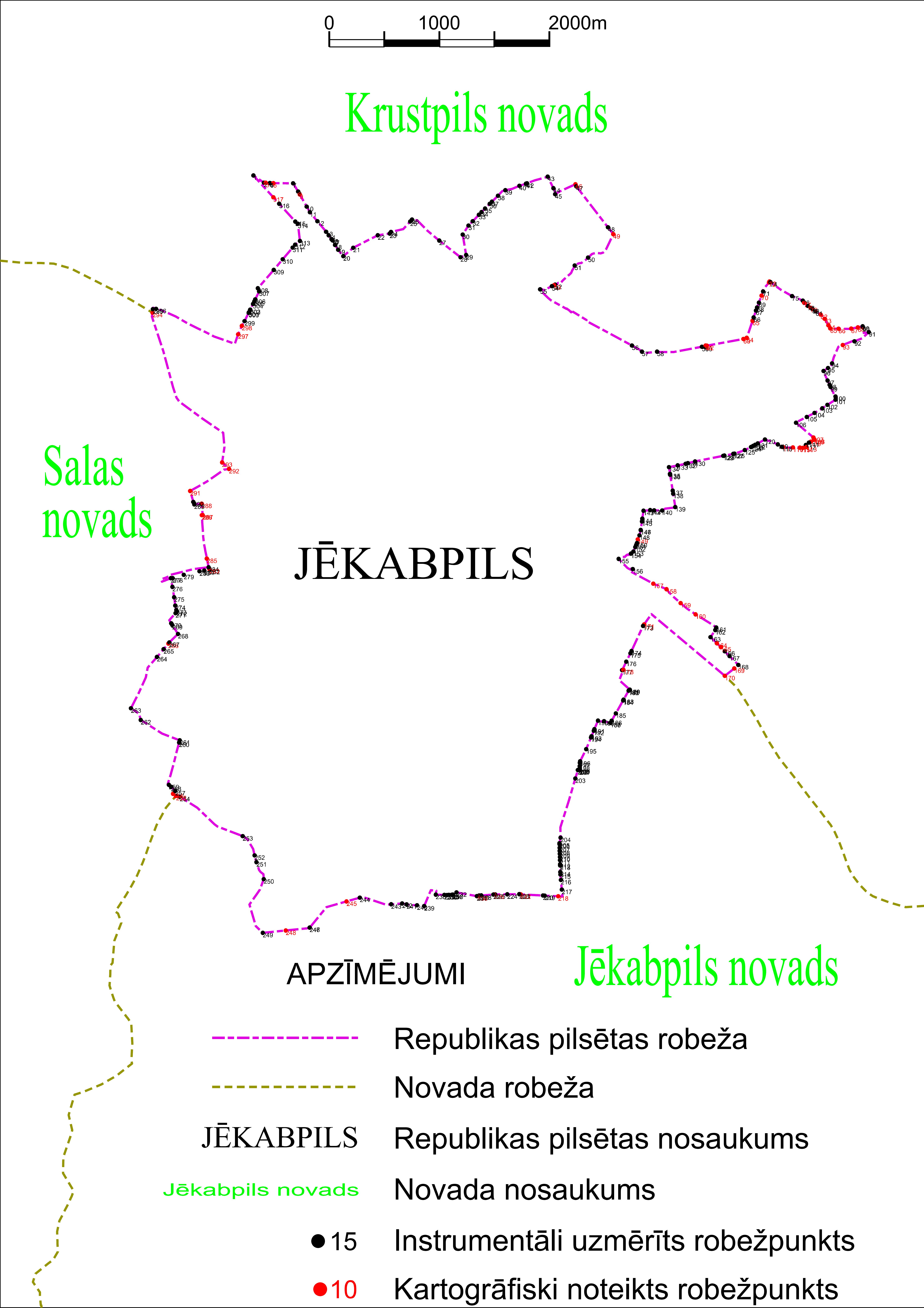 Vides aizsardzības un reģionālās attīstības ministrs		K. Gerhards                 2017. gada 28. novembrisNr.
p.k.Tās zemes vienības kadastra apzīmējums, pa kuru noteikta administratīvās teritorijas robežaRobežojošās administratīvās teritorijas nosaukums56010010094Krustpils novads56010017141Krustpils novads56010013608Krustpils novads56010017141Krustpils novads56010013607Krustpils novads56010013602Krustpils novads56010013606Krustpils novads56010013601Krustpils novads56010013610Krustpils novads56010013613Krustpils novads56010010009Krustpils novads56010013611Krustpils novads56010010009Krustpils novads56010013224Krustpils novads56010013271Krustpils novads56010017113Krustpils novads56010013229Krustpils novads56010013246Krustpils novads56010013226Krustpils novads56010017105Krustpils novads56010010108Krustpils novads56010010110Krustpils novads56010010126Krustpils novads56010010125Krustpils novads56010010112Krustpils novads56010010130Krustpils novads56010010116Krustpils novads56010010130Krustpils novads56010010113Krustpils novads56010017105Krustpils novads56010010207Krustpils novads56010010205Krustpils novads56010010213Krustpils novads56010010214Krustpils novads56010017144Krustpils novads56010010215Krustpils novads56010011615Krustpils novads56010017007Krustpils novads56010010357Krustpils novads56010010335Krustpils novads56010010380Krustpils novads56010010305Krustpils novads56010010301Krustpils novads56010017005Krustpils novads56010010347Krustpils novads56010010353Krustpils novads56010010360Krustpils novads56010010322Krustpils novads56010010358Krustpils novads56010010346Krustpils novads56010017005Krustpils novads56010017007Krustpils novads56010010359Krustpils novads56010017030Krustpils novads56010017156Krustpils novads56010015503Krustpils novads56010010785Krustpils novads56010014101Krustpils novads56010015502Krustpils novads56010017033Krustpils novads56010017156Krustpils novads56010010971Krustpils novads56010010940Krustpils novads56010010967Krustpils novads56010010945Krustpils novads56010010926Krustpils novads56010010831Krustpils novads56010011615Krustpils novads56010011065Krustpils novads56010017153Krustpils novads56010011091Krustpils novads56010011027Krustpils novads56010011013Krustpils novads56010017042Krustpils novads56010010043Krustpils novads56010017152Krustpils novads56010011157Krustpils novads56010010083Krustpils novads56010011197Krustpils novads56010010083Krustpils novads56010014004Krustpils novads
Jēkabpils novads56010020391Jēkabpils novads56010020393Jēkabpils novads56010020203Jēkabpils novads56010020235Jēkabpils novads56010020211Jēkabpils novads56010020218Jēkabpils novads56010027157Jēkabpils novads56010020262Jēkabpils novads56010020265Jēkabpils novads56010020208Jēkabpils novads56010020210Jēkabpils novads56010027159Jēkabpils novads56010020666Jēkabpils novads56010025508Jēkabpils novads56010020682Jēkabpils novads56010025407Jēkabpils novads56010020668Jēkabpils novads56010027211Jēkabpils novads56010020624Jēkabpils novads56010020623Jēkabpils novads56010027038Jēkabpils novads56010020967Jēkabpils novads56010027014Jēkabpils novads56010021035Jēkabpils novads56010025602Jēkabpils novads56010021047Jēkabpils novads56010025603Jēkabpils novads56010025604Jēkabpils novads56010025605Jēkabpils novads56010027011Jēkabpils novads56010021057Jēkabpils novads56010027008Jēkabpils novads56010021090Jēkabpils novads56010021092Jēkabpils novads56010021089Jēkabpils novads56010027009Jēkabpils novads56010021088Jēkabpils novads56010027007Jēkabpils novads56010021129Jēkabpils novads56010021059Jēkabpils novads56010020267Jēkabpils novads56010020266Jēkabpils novads56010027001Jēkabpils novads56010021180Jēkabpils novads56010021160Jēkabpils novads56010021191Jēkabpils novads56010021180Jēkabpils novads56010020278Jēkabpils novads56010021193Jēkabpils novads56010021188Jēkabpils novads56010027154Jēkabpils novads
Salas novads56010023203Salas novads56010023216Salas novads56010023215Salas novads56010023217Salas novads56010023202Salas novads56010027250Salas novads56010021157Salas novads56010020284Salas novads56010020283Salas novads56010020282Salas novads56010020283Salas novads56010021218Salas novads56860020755Salas novads56010027112Salas novads56010021454Salas novads56010021457Salas novads56010027126Salas novads56010021469Salas novads56010014004Salas novads
Krustpils novads56010013101Krustpils novads56010014004Krustpils novads56010013448Krustpils novads56010013416Krustpils novads56010017123Krustpils novads56010013491Krustpils novads56010013418Krustpils novads56010013493Krustpils novads56010013492Krustpils novads56010017129Krustpils novads56010017122Krustpils novads56010017168Krustpils novads56010017181Krustpils novads56010013232Krustpils novads56010017141Krustpils novads56010013612Krustpils novads56010017141Krustpils novads                 2017. gada 28. novembris